4. UNESCOV ASP – TEK MLADIH18. maja 2016 na Ptuju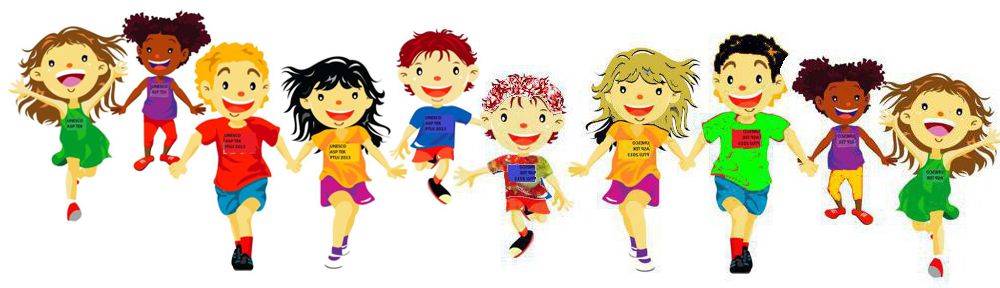 Dolžina proge za učence in učenke: 1300mAnej Gole Germadnik   Matija Kelenc      Jasmin Hasić         Nejc Obretan            Martin Vrabič               Anej Kajnih                  Andrej Raztočnik                     Rok Stakne                        Jernej Kamnik                           Marko NapečnikŠpela Kreuh   Kaja Obretan      Jera Kompan         Nika Fortin            Klara Vrabič               Nika Ozimic                  Maja Oprešnik                     Luna PušnikTamara Oblak   Marko Sonjak